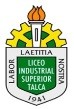 	Enviar respuestas hasta el 25 de mayo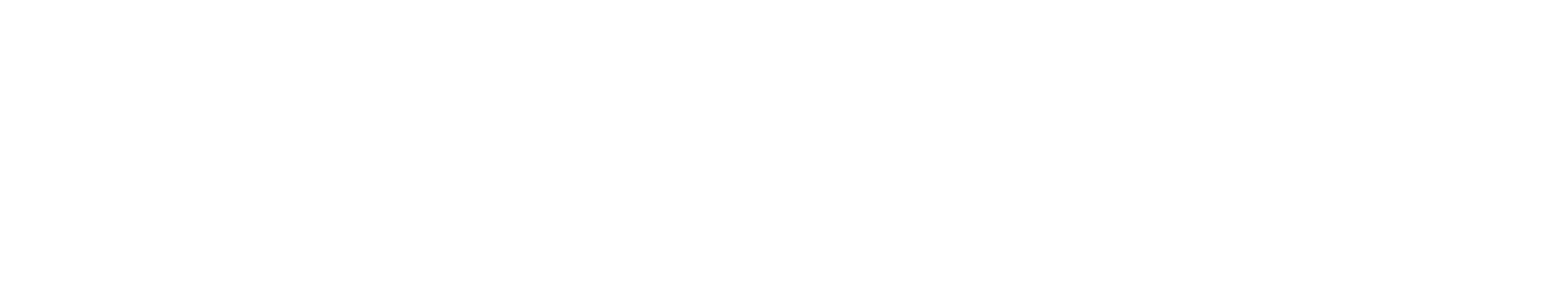 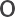 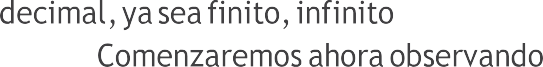 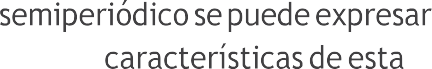 º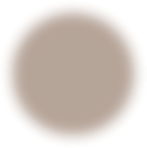 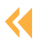 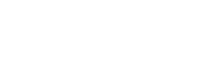 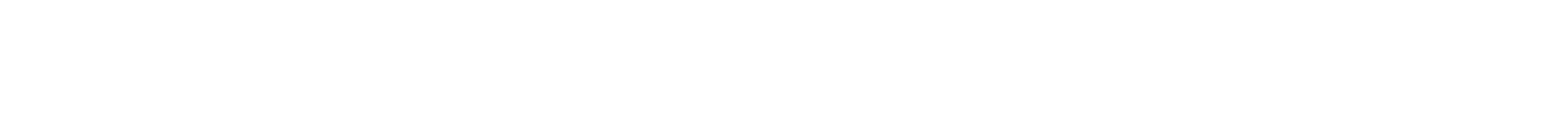 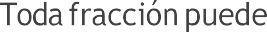 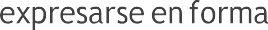 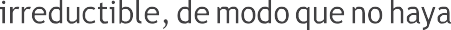 divisores comunes para su numerador y denominador.Ejemplo:	8,25 = 825	 	100No es una fracción irreductible, 825 y 100 tienen como factor común a 5 y 25.Dividimos ambos números por 25, simplificando la fracción:825 : 25 = 33	 	33 y 4 no tienen más divisores comunes.100 : 25	4Por lo tanto, decimos que 334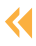 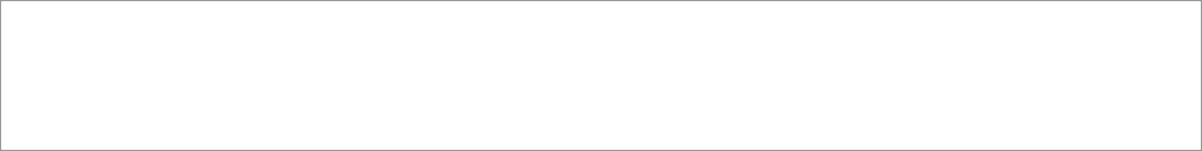 es una fracción irreductible.¡Recuerda!º	Todo número racional puede expresarse como fracción irreductibleº	Si el denominador de la fracción es 1, se trata de un número entero.Analiza la demostración de la irracionalidad de partes que no entiendas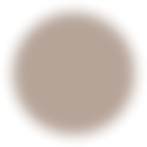 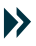 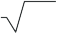 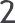 dada en la página 19. Subraya la¿Puede ser a un número entero? ¿Por qué?b¿Es posible simplificar el producto a . a ? ¿Por qué?b	bExplica por qué, si la raíz de un número entero no es entera, es irracional. Completa la tabla del ejercicio 1, página 20.Lee el recuadro “En resumen” que está en la página 19 del texto y reprodúcelo en tu cuaderno, con tus propias palabras.Utilizando una calculadora, verifica qué ocurre con las raíces cuadradas de los números naturales, de 1 a 30. Completa el siguiente listado de raíces aproximando a la centésima:Para ir concluyendo esta guía:¿Qué caracteriza a los números irracionales? ¿Qué los diferencia de los racionales? Responde en tu cuaderno: ¿por qué es necesario expresar como fracción los decimales infinitos al realizar operaciones?¿Habrá números irracionales que no sean provenientes de las raíces cuadradas?¿Conoces alguno? Escríbelo.Próxima clase:º	Te invitamos a seguir en la siguiente sesión con tu texto del estudiante, conocerás las propiedades de las operacionescon númerosirracionales y cómo ello nos permite determinar a qué conjunto pertenece el resultado de una operación.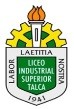 Comprendo la demostración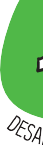 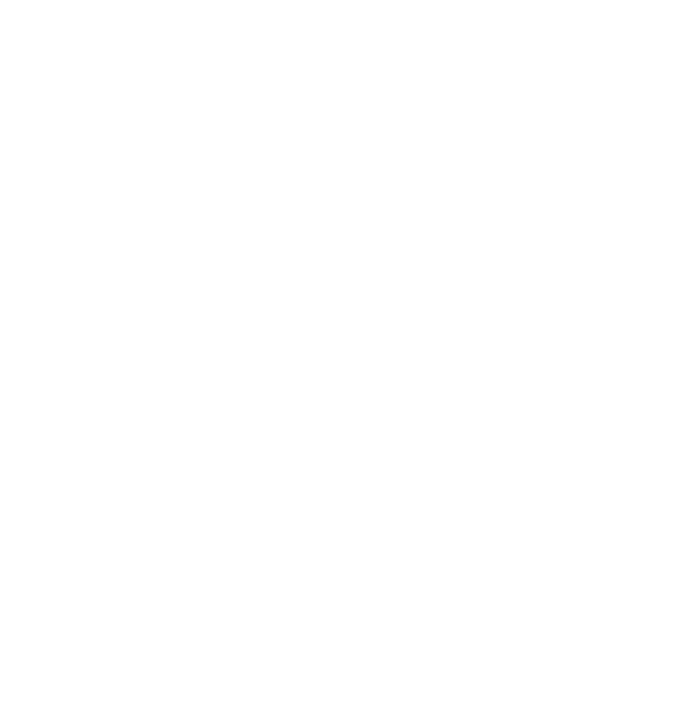 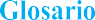 Para determinar que √2 es un número irracional, utilizamos una de- mostración por reducción al absurdo.	  Supongamos que √2 es un número racional. Luego, se podría escribir √2 como una fracción irreducible m, con m, n ∈ N.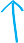 Es decir, m y n no tienen factores comunes distintos de 1.√2 = m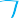 Al multiplicar por n√2 · n = m	2 n2 = m2Al elevar al cuadrado.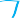 Entonces, 2 divide necesariamente a m2, y como 2 es un número pri- mo, también divide a m, por lo tanto m2 es múltiplo de 4, o sea que para algún número natural k se cumple que m2 = 4k.2 n2 = m2 = 4k	Porque 2n2 = m2 y también m2 = 4k.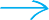 n2 = 2k	Dividiendo por 2.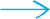 Es decir, necesariamente 2 divide a n2, y como es número primo, 2 divide también a n.Pero entonces se acaba de demostrar que 2 divide a m y a n, los que por hipótesis no tenían factores comunes. Esta es una contradicción. Por lo tanto, la suposición de que √2 es un número racional es imposible. Así, queda demostrado que √2 es un número irracional.El conjunto de los números racionales está formado portodos los números que pueden representarse como el cocienteentre dos números enteros, con divisor diferente de cero. Su representación decimal puede ser finita, infinita periódica o infinita semiperiódica. Pero existen números que no puedenrepresentarse como fracción, y su representación decimal infinita es no periódica. Estos conforman el conjunto de los númerosirracionales ( I ). El conjunto de losnúmeros reales (R)racionales (Q) y los nú-EnterosNaturales	Cero	Enteros negativosEs decir: R = Q⋃	 	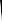 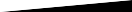 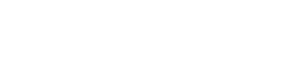 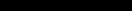 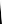 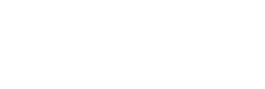 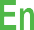 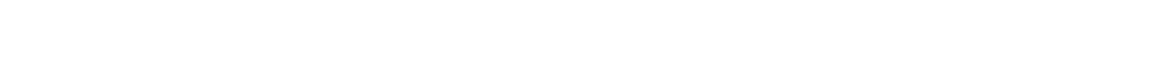 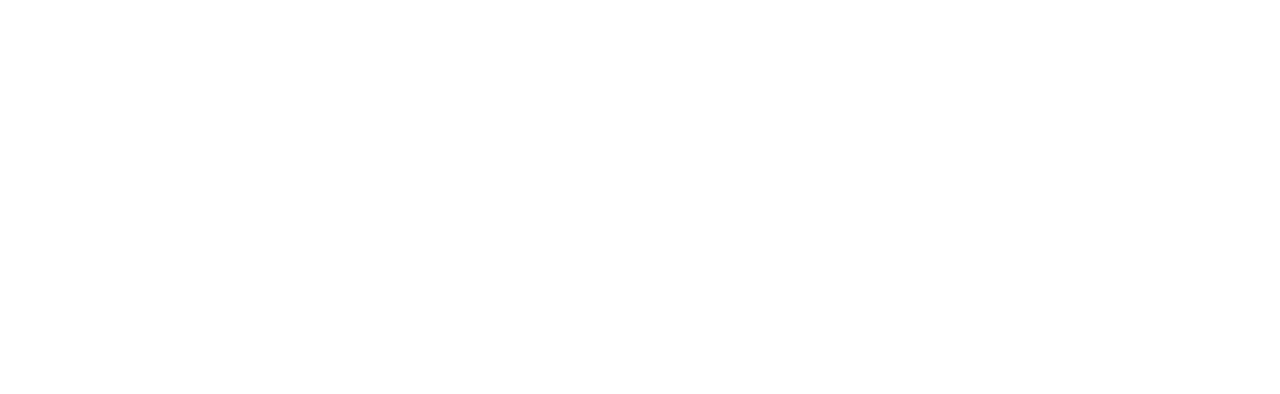 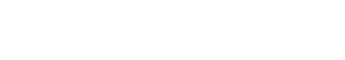 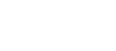 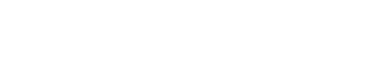 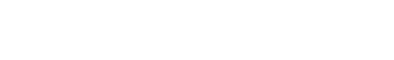 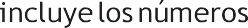 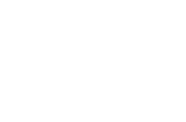 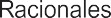 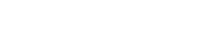 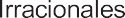 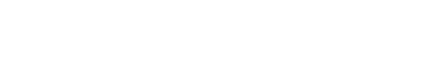 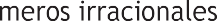 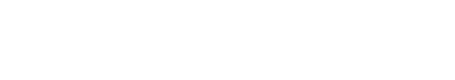 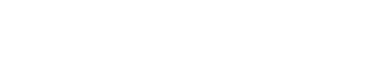 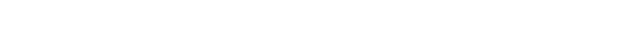 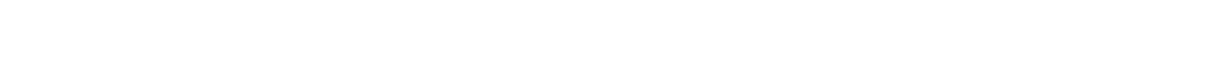 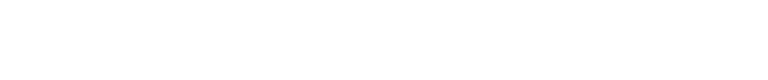 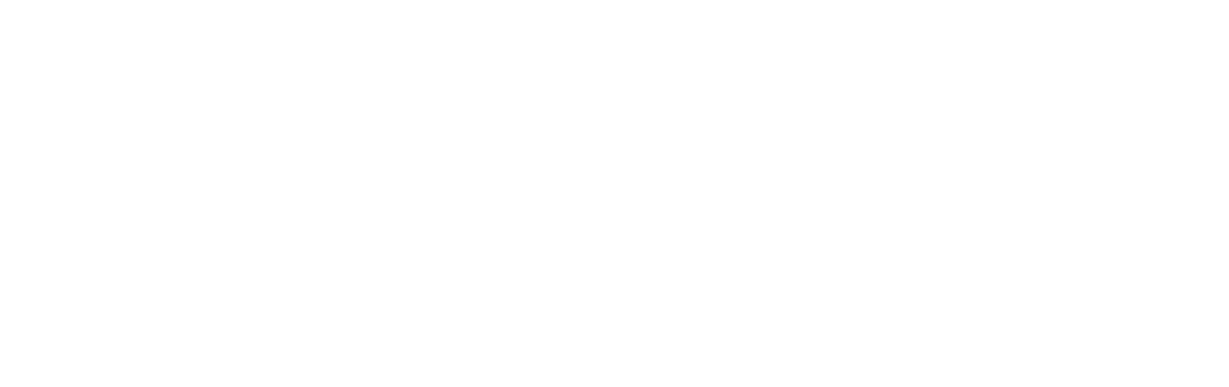 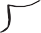 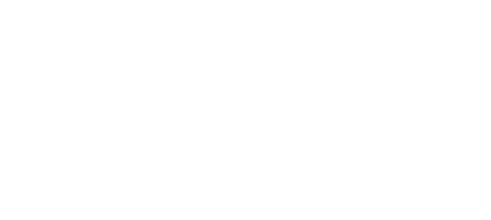 Los conjuntos Q y son disjuntos, es decir, no existe un númeroreal que sea racional e irracional simultáneamente.El conjunto de los números reales, con la adición y la multipli- cación, cumple las propiedades de clausura, conmutatividad, asociatividad, distributividad de la multiplicación respecto de la adición, existencia del elemento neutro para la adición y para la multiplicación, así como del elemento opuesto aditivo y el inverso multiplicativo.Actividades de práctica	Identifica si cada número pertenece (∈) o no pertenece (∉) al con- junto dado.Resuelve las operaciones y clasifica los números en racionales o irracionales.a. √2 + √35−2b. (√3 )c. √29 − √16√9d. 1 + √121Expresa los siguientes números decimales como fracción.a. 6,2b. 4,38c. 2,552d. 7,9913e.  0,‾51f.  0,0‾25g.  0,4‾26h. 2,4‾3520	Unidad 1 • NúmerosNombreCursoCorreoelectrónicoFechaRaízAproximación o valorRaízAproximación o valor116217318419520621722823924102511261227132814291530NZQI213,14– 256 898√144√35−√49– 29,112,7639876√3